THEME:  KuleanaEssential Question: How do the choices we make now affect us later?WEEK 1 Generalization: All Actions produce Reactions that can affect our futureENGLISHTHEME:  KuleanaEssential Question: How do the choices we make now affect us later?WEEK 2 Generalization: Human Actions Impact Our World Both Positively and NegativelyENGLISHMondayKick Off Lesson for the Unit Plan Lesson Title: “With Great Power comes Great Responsibility”Understanding others perspectives leads to movie trailer for “Spiderman 2”.Resource: https://www.youtube.com/watch?v=enmFqm_N_ZECCSS Standard for the Week: ELA.11-12.SL.4Present information, findings, supporting evidence conveying a clear and distinct perspective such that the listeners can follow the line of reasoning.Literacy Strategy:Anticipation GuideTuesdayLesson Title: Making a Stand for How Personal Actions Affect Me and My CommunityLiteracy Strategy: Progression Notes: Tracing the different perspectives to evidence how responsibility is critical to our actions. Resource: Responsibility Vocabulary Sheet (See in attachment)Short Text “The Power of Responsibility” By Michael JosephsonWednesdayLesson Title: Finding Evidence for how choices affect our future Literacy Strategy: Evidence Tracker: Start writing evidence for my line of reasoning. 3 Pages Free Write on one lifestyle.Resource: 2 – 3 Guest SpeakersLifestyle List:http://psychology.wikia.com/wiki/List_of_lifestylesThursdayLesson Title: Using Technology to help us present our findings: the strengths and limitationsLiteracy Strategy:Comparison Matrix: Compare the various Technologies, How they affect the present and future, with What ConsequencesResource:Watch videos:https://www.youtube.com/watch?v=vbNHCn2gHQ4http://www.youtube.com/watch?v=qSQENdWiUh8http://www.youtube.com/watch?v=aXV-yaFmQNkFridayLesson Title: Presenting Final Time Traveling: If I could travel in time, I would change…Literacy Strategy:Frayer Model in groups of 2 - 4Resource: Read “The Butterfly Effect” articleWatch “The Butterfly Effect” movie trailerhttps://www.youtube.com/watch?v=B8_dgqfPXFgMondayKick Off Lesson for the Unit PlanResource: Movie “Pay it Forward” By Lesson Title: “Pay it Forward”: Determining Themes and IdeasCCSS Standard for the Week: Key Ideas and Details: Determine Two or more themes or central ideas of a text and analyze their development over the course of the text, including how they interact and build on one another to produce a complex account; provide an objective summary of the text.Literacy Strategy: Dialogue JournalTuesdayLesson Title: “A Wonderful Life”: Listening for positive impact ideas.Literacy Strategy: “Read Aloud” a chapter from the Book “Wonder” By R.J. PalacioOne sentence summationsResource: Book “Wonder” By R.J. PalacioWednesdayLesson Title: Discovering and Understanding Homelessness in HawaiiLiteracy Strategy: Probable PassageReading an article about Homelessness solutions in HawaiiResource: http://www.civilbeat.org/topics/hawaii-homelessness/ThursdayLesson Title: Application of real life positive actionLiteracy Strategy: Brainstorming on ways to help the homelessPreparing and giving out sandwiches in the communityResource: Taking The Bus downtown to Chinatown and Aala ParkFridayLesson Title: My experience, my feelings and my impact Account EssayLiteracy Strategy: 3 Strategies building on each other:1. Think Pair Share2. Quick Write3. One Pager (Based on their own Quick Write)Resource: Students and their own experienceOne Pager Example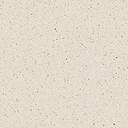 